PUBLIC NOTICE DUBLIN CITY COUNCIL PLANNING AND DEVELOPMENT ACT 2000, AS AMENDED PLANNING AND DEVELOPMENT REGULATIONS 2001 - 2019NOTICE OF PROPOSED VARIATION NO. 32 OF THE DUBLIN CITY DEVELOPMENT PLAN 2016 – 2022Notice is hereby given pursuant to Section 13 of the Planning and Development Act 2000, as amended, that Dublin City Council, being the Planning Authority for Dublin City, has prepared a Proposed Variation of the Dublin City Development Plan 2016-2022 in respect of the following:RE: 	Proposed Variation No. 32 of Dublin City Development Plan 2016-2022Lands at Pembroke Road, Ballsbridge (former Jury’s Hotel).Proposal: It is proposed to vary the Dublin City Development Plan 2016-2022, by changing the land use zoning of the subject lands at the junction of Pembroke Road and Lansdowne Road, Ballsbridge, Dublin 4. From: 	Zoning Objective Z1 – To protect, provide and improve residential amenities		                To:  	Zoning Objective Z6 – To provide for the creation and protection of enterprise and facilitate opportunities for employment creation.Reason: Having regard to the identified need to accommodate a significant expansion of an embassy use and accommodate the associated new employment uses;  this location adjacent to the existing premises provides a suitable and viable option; which requires an employment zoning to be considered.A copy of the Proposed Variation, together with the respective Strategic Environmental Assessment and Appropriate Assessment screening reports and Strategic Flood Risk Assessments may be inspected for a period from Monday 15th March 2021 to Thursday 15th April 2021 (inclusive) online at the link below or during public opening hours at the offices of Dublin City Council, Public Counter, Planning and Property Development Department, Block 4, Ground Floor, Civic Offices, Wood Quay, Dublin 8, Monday – Friday 9.00am to 4.30pm (excluding Bank Holidays) by appointment only.To make an appointment, please email planning@dublincity.ie or Phone 01 222 2149 from Monday to Friday (excluding Bank Holidays).Submissions or observations may be made: Online at link URL: https://consult.dublincity.ie/en/browseOrby post to the following address:Development Plan TeamVariation No. 32Planning and Property Development Block 4, Floor 3Dublin City Council Civic Offices, Wood Quay, Dublin 8 Children or groups or associations representing children, are also entitled to make submissions or observations. All valid submissions or observations received with respect to the Proposed Variation made to the Planning Authority up to and including Thursday 15th April 2021 will be taken into consideration before the making of a decision on the Proposed Variation. The Planning process is an open and public one. In that context, all submissions/observations are a matter of public record, and will also be placed on the City Council's website. 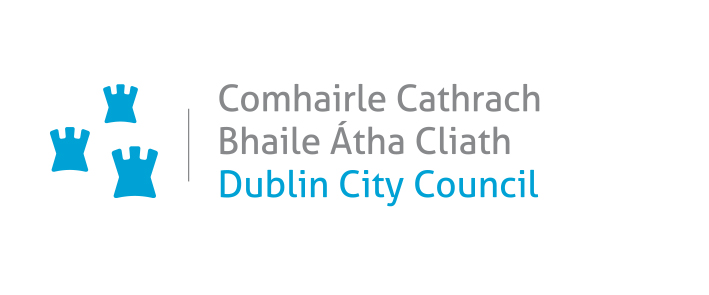 